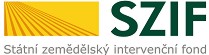 Výzva k podání nabídkypro zadání veřejné zakázky malého rozsahu na dodávku zboží s názvem:„Dodávka pásek do zálohovací knihovny“Tato výzva je zároveň zadávací dokumentací a obsahuje veškeré údaje pro zpracování nabídkyToto zadávací řízení je realizováno prostřednictvím elektronického tržiště https://zakazky.szif.cz/Zadavatel:Státní zemědělský intervenční fondVe Smečkách 33110 00 Praha 1Vymezení druhu veřejné zakázky:Tyto zadávací podmínky jsou vypracovány jako podklad pro podání nabídek uchazečů v rámci zadání zakázky malého rozsahu, jejíž předpokládaná hodnota nedosáhne 2.000.000,- Kč bez DPH (dále též jen „zakázka“). Toto zadávací řízení se neřídí zákonem č. 134/2016 Sb., o zadávání veřejných zakázek, ve znění pozdějších předpisů (dále jen „ZVZ“), vyjma ustanovení § 6 ZVZ, podle kterého je zadavatel povinen dodržovat zásady transparentnosti, rovného zacházení a zákazu diskriminace, a dále vyjma ustanovení, na které zadavatel výslovně odkazuje v této výzvě.Shora uvedený zadavatel Vás tímto současně vyzývá k podání nabídky a k prokázání splnění kvalifikace dle této Zadávací dokumentace.Zadavatel:Státní zemědělský intervenční fond (SZIF), se sídlem Ve Smečkách 33, 110 00 Praha 1zastoupený Bc. Ondřejem Šmejkalem, ředitelem Odboru provozu ICTIČ: 481 33 981DIČ: CZ481 33 981Kontaktní osoba: Martin Turčany, vedoucí Oddělení technické podpory, 
email: martin.turcany@szif.cz; tel: 739322652Současný stav:Zadavatel provozuje zálohování dat na páskové knihovně Dell PowerVault TL4000 na pásky LTO6.Předmět zakázky:Předmětem plnění veřejné zakázky je dodávka nových originálně zabalených pásek kompatibilních s páskovou knihovnou Dell PowerVault TL4000 v počtu:100ks LTO6 pásek včetně labelů s číselnou řadou 000121L6 – 000220L610ks čistících LTO pásek Místo plnění:	Místem plnění je pracoviště centrály SZIF. Termín plnění:Do 10 pracovních dní po nabití účinnosti smlouvy.Obchodní a platební podmínky:Zájemce o VZ je povinen v rámci zpracování nabídky předložit zadavateli jediný závazný návrh smlouvy na celý předmět veřejné zakázky. Uchazeč je pro předložení návrhu Smlouvy povinen využít přílohu zadávacích podmínek, ve které je návrh smlouvy uveden. Uchazeč je oprávněn v návrhu smlouvy měnit žlutě podbarvená pole označená pokynem k vyplnění/ doplnění Smlouvy Dodavatelem. Pokud uchazeč předpokládá plnit část veřejné zakázky prostřednictvím subdodavatele, bude tato skutečnost uvedena v nabídce a současně uchazeč specifikuje, která část zakázky bude plněna prostřednictvím subdodavatele. Návrh smlouvy nesmí vyloučit či žádným způsobem omezovat oprávnění či požadavky zadavatele, uvedené v této zadávací dokumentaci; v opačném případě není nabídka Zájemce úplná.Návrh smlouvy musí být ze strany zájemce o VZ podepsán osobou oprávněnou jednat jménem či za zájemce; originál či úředně ověřená kopie zmocnění musí být v takovém případě součástí návrhu smlouvy zájemce o VZ. Předložení nepodepsaného návrhu smlouvy, popřípadě nepředložení zmocnění dle předchozí věty není předložením řádného návrhu požadované smlouvy a nabídka zájemce je v takovém případě neúplná.Podává-li nabídku více dodavatelů společně (jako sdružení dodavatelů), jsou tito povinni přiložit k nabídce originál nebo ověřenou kopii listiny, z níž závazně vyplývá, že všichni tito dodavatelé budou vůči zadavateli a jakýmkoliv třetím osobám z jakýchkoliv závazků vzniklých v souvislosti s plněním předmětu veřejné zakázky či vzniklých v důsledku prodlení či jiného porušení smluvních nebo jiných povinností v souvislosti s plněním předmětu veřejné zakázky, zavázáni společně a nerozdílně. Příslušná listina (smlouva) musí rovněž zřetelně vymezovat, který z dodavatelů je oprávněn vystupovat jako reprezentant sdružení.Obchodní, platební a jiné podmínky, které jsou pro uchazeče závazné, jsou uvedeny v návrhu smlouvy.Nabídková cena:Pro stanovení nabídkové ceny použije uchazeč formulář na elektronickém tržišti, zároveň bude tato cena v závazném návrhu smlouvy:Hodnotící kritéria:Základním hodnotícím kritériem pro zadání této veřejné zakázky je nejnižší nabídková cena bez DPH.Zrušení zadávacího řízení:Do okamžiku uzavření smlouvy je zadavatel oprávněn toto zadávací řízení kdykoli zrušit, popř. odmítnout všechny podané nabídky, přičemž není povinen sdělovat důvody svého rozhodnutí. Stejně tak nevzniká vybranému dodavateli nárok na uzavření smluvního vztahu se zadavatelem. Zrušení zadávacího řízení zadavatel oznámí prostřednictvím aplikace elektronického tržiště https://zakazky.szif.cz/.XI.       Vyřazení nabídky           Při nesplnění podmínek této zadávací dokumentace si zadavatel vyhrazuje právo nabídku            uchazeče nezahrnout do hodnocení nabídek.XII.      Lhůta, místo a podmínky pro podání nabídek:Nabídka se podává prostřednictvím elektronického tržiště: https://zakazky.szif.cz/Popisv Kč bez DPHv Kč včetně DPHCelková cena za dodávku LTO pásek